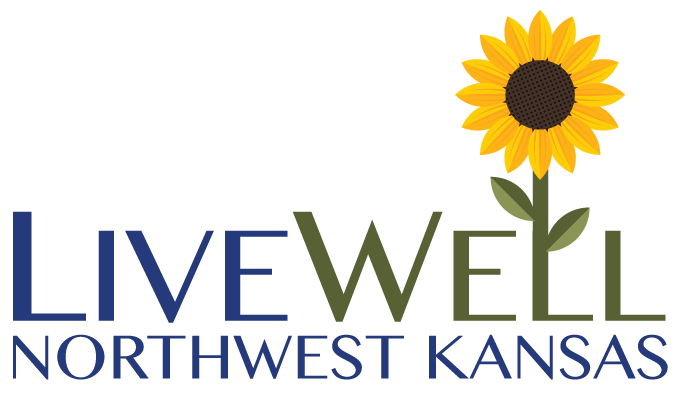 Position Name: Early Childhood Development Specialist (Full-Time)Apply:Email resume and cover letter to Kids Port Director Jennifer Moss by Wednesday, July 14, 2021. jenm@nwksprevention.com Reports to: Kids Port DirectorMajor Duties: Facilitate lessons plans created by Kids Port DirectorParticipate in monthly staff meetingsPlan, organize, and oversee daily activities with children and providersEnsure programs operate as required by the Kids Port Director and Kids Port 1 Supervisor, and Kids Port 2 SupervisorParticipate in training and professional development activitiesBecome trained in Kansas Department of Health and Environment Regulations for both Kids Port FacilitiesTrained in Kids Port policies and proceduresOther DutiesAssist in performing tasks directed by the LiveWell Northwest Kansas Executive Director necessary to achieve the organization’s mission and growth plansIdentifies, maintains, and strengthens partnerships within and outside the organization (i.e. schools, community/regional organizations, local and state governments, etc.). Depending on interest and professional background, perform other grant initiative functions to support the work of the Lead Project Director or LiveWell Northwest Kansas Executive DirectorAssists with facilities management activitiesOccasional travel to local events, professional development workshops, and conferencesMinimum EducationHigh School Diploma required. Associate Degree in early education/childhood development preferred but not requiredSkills and KnowledgeProficient in skills related to Microsoft Office Products (i.e. Word, Excel, etc.)Other AbilitiesDeal effectively with a variety of personalities and situations requiring diplomacy, friendliness, poise, tack, firmness, and customer serviceCommunicate effectively both verbally and in writingAbility to make progress individually and collaboratively Establish and maintain good relationships with community stakeholdersPunctual reliable, and flexibleMaintain a positive attitude toward parents, staff, and childrenMaintain confidentialitySalary Range: Starting Salary: $30,000 - $34,000 annually dependent on experienceOther Benefits: Enrollment in Cafeteria plan (after 90-day waiting period)3% IRA Match (after 90-day waiting period)Paid Time Off (PTO) – 12 hours per monthPaid Sick Leave (SL) – 12 hours per monthBirthday PTORecognized Holiday PTONumber of Hours Per Week: 40 hours per week (non-exempt) 